Poštovane kolege i kolegice,Danas smo imali usmeni ispit iz predmata AP 3.  Upute za ispit su bile precizne i obimne (pismo nastavnika), ali je odziv studenata bio simboličan (izašlo ih je četvoro). Njihova priprema prezentacija bila je izuzetno skromna. Slična je situacija i sa pismenim dijelom ispita (izašlo dvadest I dvoje a položilo ih je devetoro). Rezultati ispita dati su u tabeli u prilogu.Vaše stavove i komentare u izlaganju – prezentaciji mora da podržite činjenicama, dokazima-novim rješenjima. Prvi I zadnji slajd su veoma bitni. Morate da odgovorite na četiri ključna pitanja: Gdje, kako i na koji način intervenišete u kontekstu-čime i kako to unapređuje naselje;Za koga pravite kuću, šta je u njoj inovativno, kako je I zašto oblikujete, materijalizujete, u kom standardu i zašto;Šta ste naučili iz sopstvenih propusta-grešaka, gdje ste ih načinili u procesu stvaranja i kako ih sada otklanjate: Šta treba dalje činiti-kakva je vasa vizija njene buduće transformacije-fleksibilnost i prilagodljivot novom vremenu. Provjera znanja kroz usmeni ispita omogućuje Vam da steknete sposobnost uspješne prezentacije i odbrane idejnog rješenja, učenje na sopstvenim greškama, čime postajete odgovorniji prema profesiji i budućim korisnicima - stičete samopouzdanje i sigurnost. To je neophodna kompetencija-kao ishod učenja.Stojim Vam na raspolaganju za sve eventualne dopune i nejasnoće, kao i konsultacije. PS. Molim Vas da predložite termin za drugi usmeni dio ispita u razumnom roku - nastojaću da se Vama prilagodim.  Od Vas se očekuje da na Usmeni ispit obavezno donesete grafičke priloge zadatka i 3D model, skice i sve koje smatrate bitnim-posebno one koje niste priložili u prezentaciji ili one na kojima su uočeni propusti (procjenite sami).Mole se kolegice I kolege koje su danas pristupile ispitu, urade ispravke prezentacije po uputama i donesu nastavniku izlaganje-pet minuta.Radujem se našem skorom susretu.Srdačno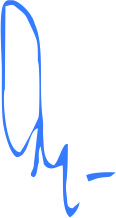 